FONCTIONS TRIGONOMÉTRIQUES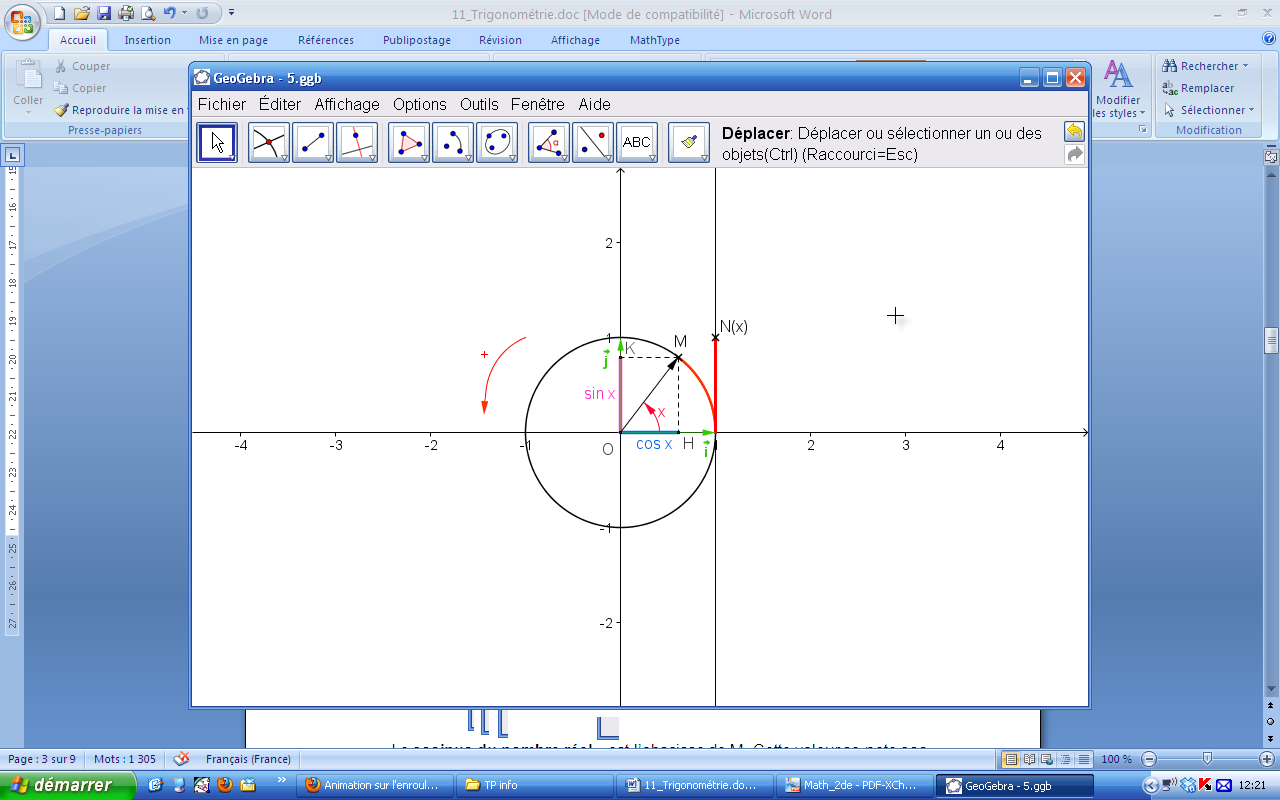 I. Rappels sur cosinus et sinusDéfinitions :Dans le plan muni d’un repère orthonormé  et orienté dans le sens direct, on considère un cercle trigonométrique de centre O.Pour tout nombre réel x, considérons le point N de la droite orientée d’abscisse x. À ce point, on fait correspondre un point M sur le cercle trigonométrique.
On appelle H et K les pieds respectifs des perpendiculaires à l’axe des abscisses et à l’axe des ordonnées passant par M.Définitions : - Le cosinus du nombre réel x est l’abscisse de M et on note cos x.- Le sinus du nombre réel x est l’ordonnée de M et on note sin x.Propriétés : Pour tout nombre réel , on a :1) 		2) 		3) cos2 x + sin2 x = 1Valeurs remarquables des fonctions sinus et cosinus :II. Propriétés des fonctions cosinus et sinus	1) PériodicitéPropriétés :1)  où k entier relatif     2) où k entier relatifDémonstration :Aux points de la droite orientée d'abscisses x et  ont fait correspondre le même point du cercle trigonométrique.Remarque : On dit que les fonctions cosinus et sinus sont périodiques de période .Conséquence :Pour tracer la courbe représentative de la fonction cosinus ou de la fonction sinus, il suffit de la tracer sur un intervalle de longueur  et de la compléter par translation.Méthode : Résoudre une équation et une inéquation trigonométrique Vidéo https://youtu.be/p6U55YsS440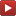  Vidéo https://youtu.be/PcgvyxU5FCc 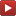  Vidéo https://youtu.be/raU77Qb_-Iw1) Résoudre dans  l'équation :   .2) Résoudre dans , l’inéquation :  .1)   En effet : Donc :Soit :2) - On commence par résoudre l’équation  dans Soit :  ou .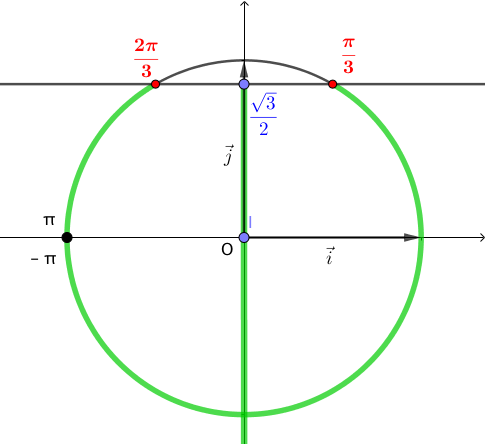 - On utilise le cercle trigonométrique pourconclure sur les solutions de l’inéquation.Cela correspond à la zone du cerclesituées en dessous de la droite passantpar les points du cercle correspondantaux valeurs  et .Ainsi :2) Parité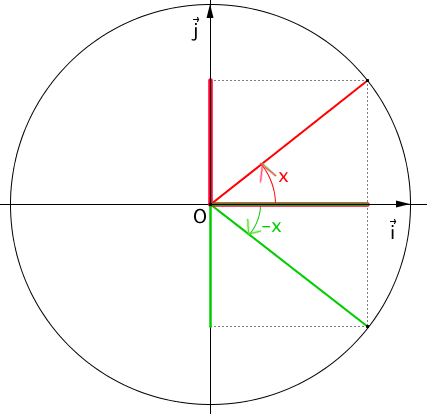 Propriétés :Pour tout nombre réel x, on a :1)  		2) Remarque : On dit que la fonction cosinus est paire et que la fonction sinus est impaire.Rappels : Une fonction f est paire lorsque pour tout réel x de son ensemble de définition D, –x appartient à D et .Une fonction f est impaire lorsque pour tout réel x de son ensemble de définition D, –x appartient à D et .Conséquences :- Dans un repère orthogonal, la courbe représentative de la fonction cosinus est symétrique par rapport à l'axe des ordonnées.- Dans un repère orthogonal, la courbe représentative de la fonction sinus est symétrique par rapport à l'origine.Méthode : Etudier la parité d'une fonction trigonométrique Vidéo https://youtu.be/hrbgxnCZW_I Démontrer que la fonction f définie sur  par  est impaire.Pour tout x réel, on a :.La fonction f est donc impaire.Sa représentation graphique est symétrique par rapport à l'origine du repère.III. Dérivabilité et variations	1) DérivabilitéThéorème : Les fonctions cosinus et sinus sont dérivables sur  et on a : et Remarque :  se note également 	2) Variations	3) Représentations graphiques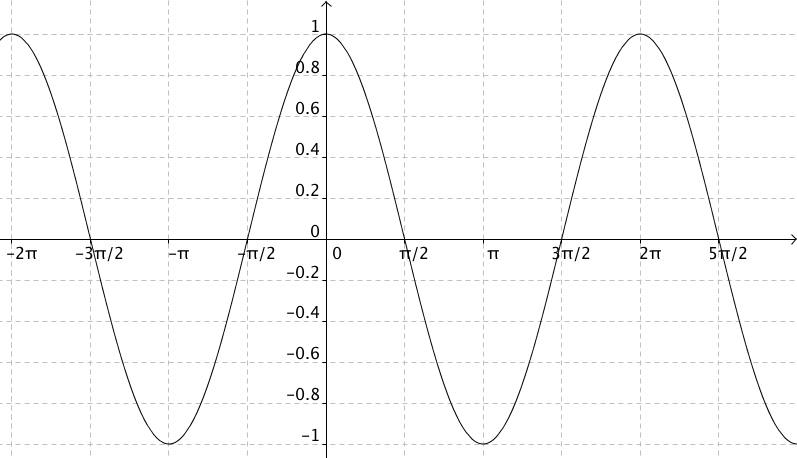 Fonction cosinus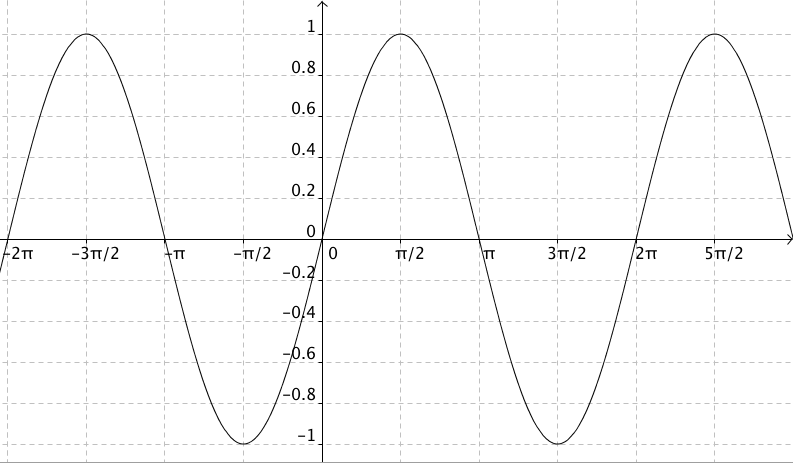 Fonction sinusMéthode : Etudier une fonction trigonométrique Vidéo https://youtu.be/uOXv5XnAiNk Vidéo https://youtu.be/s3S85RL06ks Vidéo https://youtu.be/X6vJog_xQRY Vidéo https://youtu.be/ol6UtCpFDQMOn considère la fonction f définie sur  par    .1) Etudier la parité de f.2) Démontrer que la fonction f est périodique de période .3) Etudier les variations de f sur .4) Représenter graphiquement la fonction f sur  et prolonger de part et d’autre la représentation par symétrie et par translation.1) Pour tout x de , on a :        La fonction f est donc paire. Dans un repère orthogonal, sa représentation graphique est donc symétrique par rapport à l'axe des ordonnées.2) Pour tout x de , on a : On en déduit que la fonction f est périodique de période .3) On pose : Donc : Si , alors  et donc .Donc si , alors . Ainsi f est décroissante sur .4) - On commence par tracer la courbe sur l’intervalle .- La fonction f est paire, donc sa courbe représentative est symétrique par rapport à l'axe des ordonnées.On peut ainsi prolonger la courbe par symétrie axiale sur l’intervalle .- La fonction f est périodique de période , on peut ainsi prolonger la courbe en translatant horizontalement la portion de courbe déjà tracée. En effet, la portion déjà tracée se trouve sur l’intervalle  de longueur .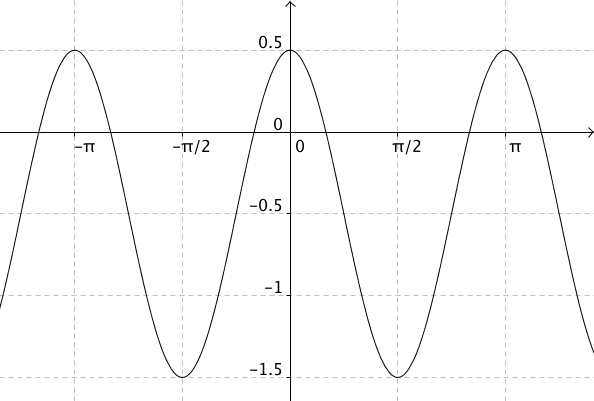 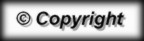 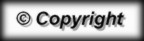 x010-1010x0                                                     0                                                  01                                                      –1  x0                                                  1           +           0              –         –1                           10                                                      0x0                                                     0                        –                           0